Сумська міська радаVІІ СКЛИКАННЯ         СЕСІЯРІШЕННЯ          З метою підвищення якості надання адміністративних послуг через управління «Центр надання адміністративних послуг у м. Суми» Сумської міської  ради,  забезпечення їх відкритості  та доступності  та  запобігання проявам корупції, відповідно до законів України «Про адміністративні послуги», «Про Перелік документів дозвільного характеру», розпорядження Кабінету  Міністрів  України  від  16.05.2014  № 523-р  «Деякі  питання  надання адміністративних послуг органів виконавчої влади через центри надання адміністративних послуг»,  керуючись статтею 25 Закону України «Про місцеве самоврядування в Україні», Сумська міська радаВИРІШИЛА:        1. Доповнити додаток 4 до рішення Сумської міської ради від 24 червня 2020 року № 6997 - МР «Про затвердження переліку адміністративних послуг, які надаються через управління «Центр надання адміністративних послуг          у м. Суми» Сумської міської ради та його територіальні підрозділи» розділом «Послуги пенсійного фонду», виклавши його в наступній редакції згідно  з додатком.        2. Організацію виконання даного рішення покласти на заступника міського голови згідно з розподілом обов’язків.Сумський міський голова						О.М. ЛисенкоВиконавець: Колодка В.О.Ініціатор розгляду питання – Сумський міський головаПроект рішення підготовлено управлінням «Центр надання адміністративних послуг у
м. Суми» Сумської міської ради.Доповідач проекту рішення на пленарному засіданні міської ради – Колодка В.О.ЛИСТ ПОГОДЖЕННЯдо проекту рішення Сумської міської ради«Про внесення змін до рішення Сумської міської ради від 24 червня 2020 року № 6997- МР «Про затвердження переліку адміністративних послуг,які надаються через управління«Центр надання адміністративних послуг у м. Суми» Сумської міської ради» та його територіальні підрозділи»Проект рішення підготовлений з урахуванням вимог Закону України «Про доступ до публічної інформації» та Закону України «Про захист персональних даних»                                                                                                           В.О.Колодка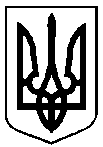                              Проект                         оприлюднено                  «___»_______  202_ р.від                         2021 року  №          - МРм. СумиПро внесення змін до рішення Сумської міської ради від 24 червня 2020 року     № 6997- МР «Про затвердження переліку адміністративних послуг, які надаються через управління «Центр надання адміністративних послуг у м. Суми» Сумської міської ради та його територіальні підрозділи»В.о.начальника управління «Центр надання адміністративних послуг у м. Суми» Сумської міської ради – адміністраторВ.О.КолодкаГоловний спеціаліст-юрисконсульт відділу з питань прийому документів по державній реєстрації управління «Центр надання адміністративних послуг у м. Суми»О.О. ЧуваковаКеруючий справами виконавчого комітетуЮ.А.ПавликНачальник правового управління Сумської міської радиО.В. ЧайченкоСекретар Сумської міської радиО.М. Рєзнік